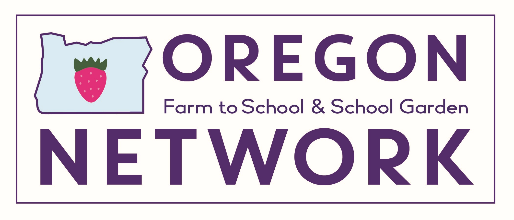 Membership FormOrganization:(school district, agency, business, individual or other entity)Address:Primary contact informationName & Title:Email: Phone (indicate home, work or cell):
Multiple individuals may be included in the membership of non-profit organizations, school districts, government agencies or businesses that pay dues.  Additional individuals covered by this membership: Membership benefits include discounts for specific events and the right to post to the OFSSGN email list. Suggested membership dues are: $15 for students, service members or volunteers$25 for individuals$30-$100 for non-profit organizations, school districts, and government agencies (depending on organizational budget and/or number of individuals benefiting from membership)$50-$200 for businesses (sponsorship opportunities start at $250)Membership amount:  $___________Mail this form with check made out to: OFSSGN to 39 N Cedar St. Eugene, OR 97402With OFSSGN membership in the memo field Or pay online using a credit card using this link or visit oregonfarmtoschool.org, click on “about”      And email a this form to megan@oregonfarmtoschool.orgQuestions? Contact Megan Kemple at megan@oregonfarmtoschool.org  541-344-4329